Reportaż na temat:„Czy dbamyoczystość wód?”Pracę przygotował:Dawid MazurowskiKlasa VI dPrzygotowując reportaż na powyższy temat, zasięgałem wiadomości w internecie, a także opiewając na własnych spostrzeżeniach. Załączyłem w  reportażu własne zdjęcia, które przygotowałem wcześniej do jednej z prac na biologię. Zdjęcia dotyczą stanu wody w naszym lubichowskim jeziorze. Pięknie oczyszczona plaża nad jeziorem i zadbana roślinność na brzegu jeziora, zachęcają, aby korzystać z kąpieliska, ale także zachęcają nas do kontynuowania utrzymywania czystości wody w naszej okolicy. Można brać przykład z pięknie posprzątanego zbiornika wodnego i robić wszystko, aby taki stan wód utrzymywał się nie tylko w naszej okolicy, ale nad każdym jeziorem. Pamiętajmy, aby dbać o swoją okolicę, bo to nasz wspólny interes. Woda jest środowiskiem dla milionów gatunków, począwszy od najdrobniejszych organizmów mierzonych w mikronach po płetwale błękitne o długości do 30 metrów i wadze do 200 ton. Każdego roku odkrywane są nowe gatunki w głębinach oceanów. Oceany i morza mają również kluczowe znaczenie dla klimatu: są największym pochłaniaczem dwutlenku węgla i wyłapują dwutlenek węgla z atmosfery. Prądy oceaniczne pomagają w ocieplaniu i ochładzaniu różnych regionów, dzięki czemu stają się one bardziej przyjazne do zamieszkania. Woda, która odparowała z ciepłych mórz, może opadać z powrotem jako deszcz lub śnieg, podtrzymując życie na lądzie.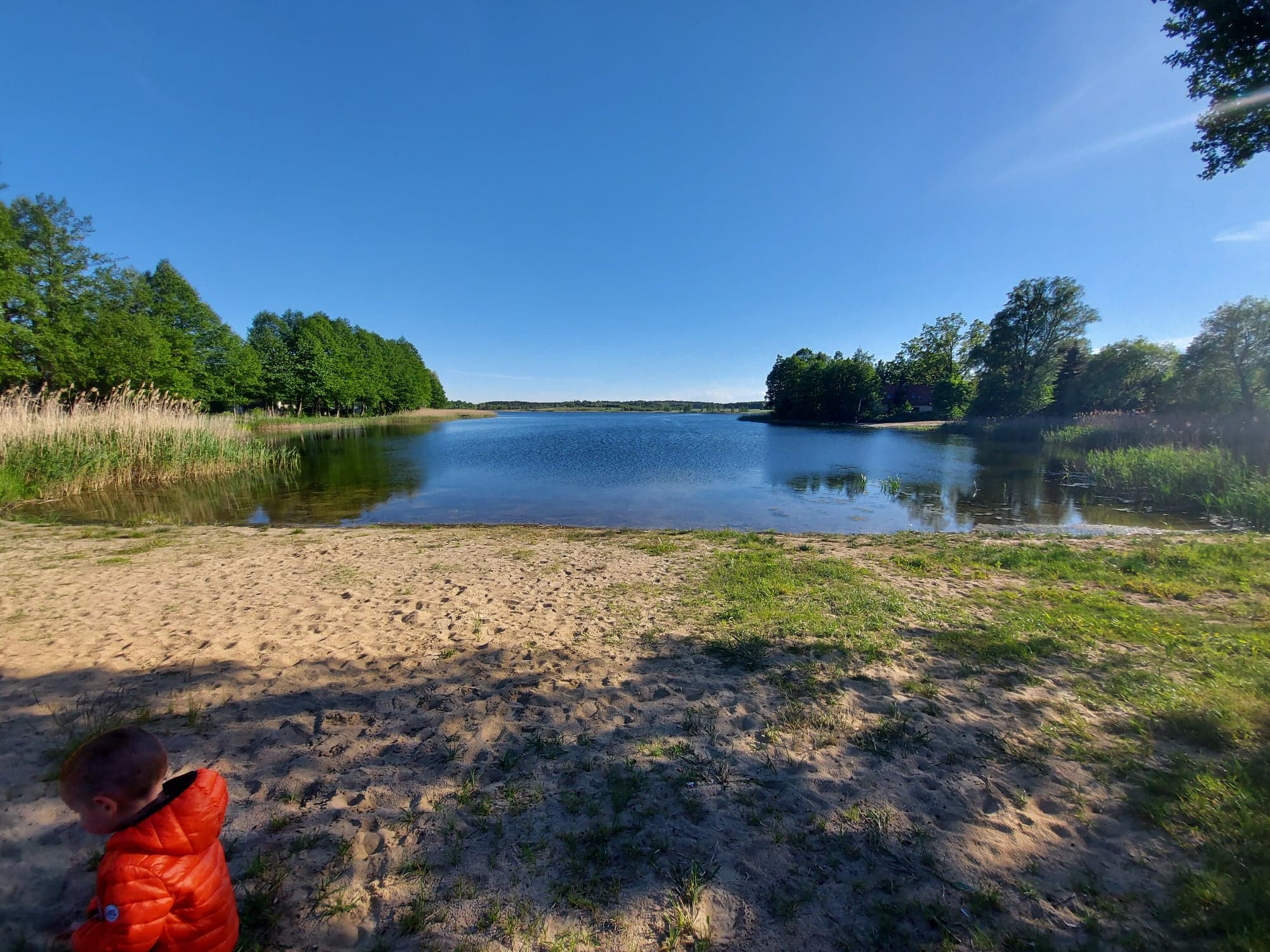 Dla nas – ludzi – woda jest nie tylko zasobem niezbędnym do prawidłowego funkcjonowania naszych organizmów, lecz także zasobem, z którego korzystamy każdego dnia. W domowym otoczeniu używamy jej do gotowania, sprzątania, mycia i spłukiwania. Woda jest wykorzystywana do produkcji naszej żywności, odzieży, telefonów komórkowych, samochodów czy książek. Wykorzystujemy wodę do budowy naszych domów, szkół i dróg, a także do ogrzewania budynków i chłodzenia elektrowni. Przy użyciu energii elektrycznej wytwarzanej z ruchu wody oświetlamy nasze miasta i domy. Latem wskakujemy do morza albo przechadzamy się nad jeziorem, żeby odetchnąć od gorąca.Czy któreś z nas nie chciałoby zasięgnąć kąpieli w tak czystym jeziorze?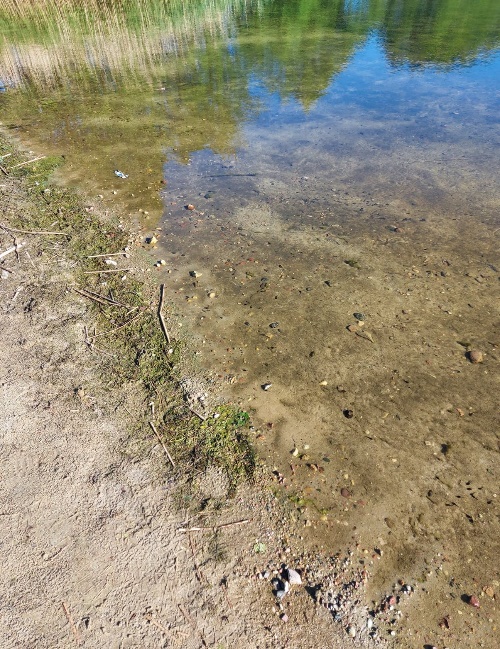 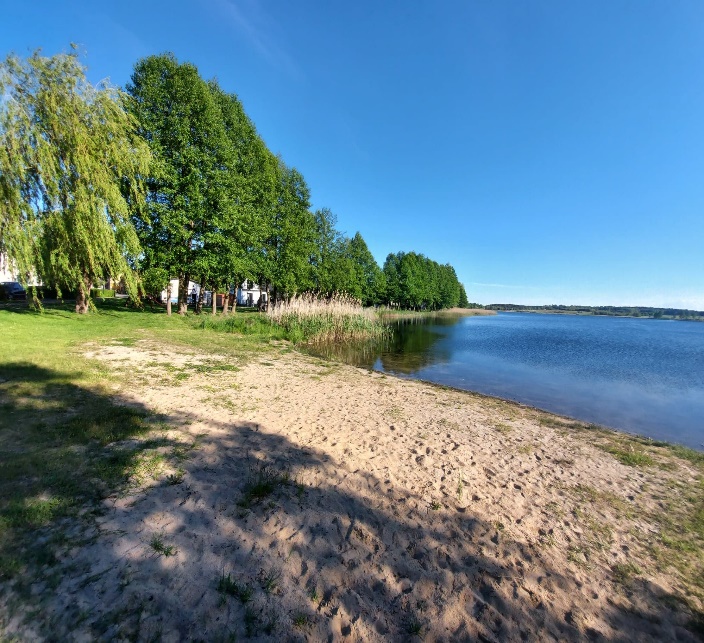 Niestety sposób, w jaki wykorzystujemy i oczyszczamy ten cenny zasób, wpływa nie tylko na nasze zdrowie, lecz także na wszystkie organizmy żywe uzależnione od wody. Zanieczyszczenie, nadmierna eksploatacja, fizyczne zmiany w siedliskach wodnych i zmiany klimatu nieustannie wywierają negatywny wpływ na jakość i dostępność wody.Zaobserwowałem ciekawą florę i faunę nad naszym jeziorem. Przejrzystość wody sprawiła, że bardzo dobrze widoczne były kijanki, rozwijające się nowe organizmy.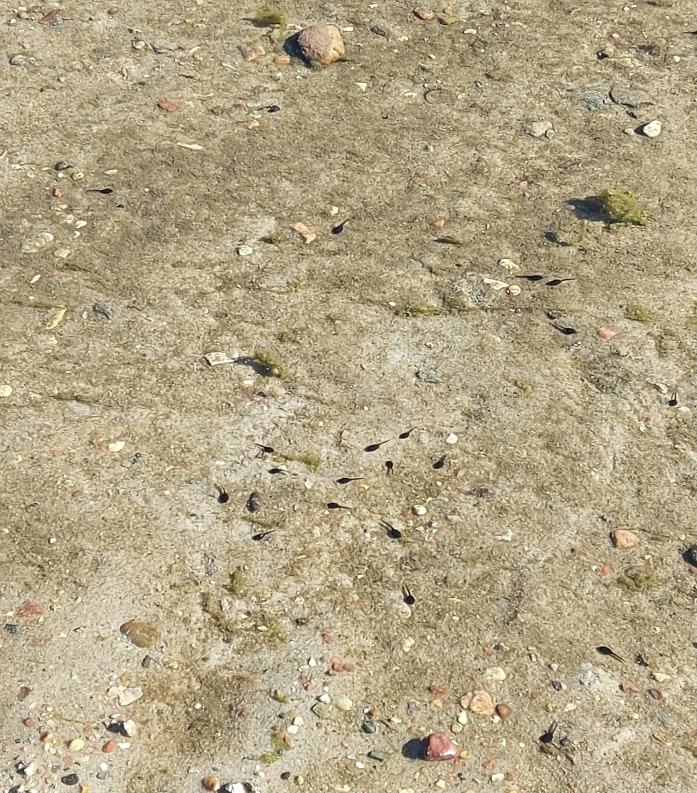 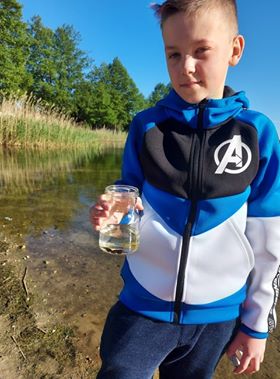 Pamiętajmy zatem, jak ważna jest jakość wody!W ciągu ostatnich czterdziestu lat Europa poczyniła znaczne postępy w zakresie regulacji jakości swojej wody, oczyszczania ścieków oraz ochrony europejskich siedlisk i gatunków morskich i słodkowodnych. Polityka UE obejmuje szereg kwestii: od wody pitnej, miejskich ścieków, ochrony siedlisk, wyznaczania chronionych obszarów morskich i jakości wody w kąpieliskach po powodzie, tworzywa sztuczne jednorazowego użytku, emisje przemysłowe i ograniczenia dotyczące stosowania niebezpiecznych chemikaliów. Te konkretne akty prawne UE są wspierane przez nadrzędne programy i prawodawstwo, na przykład siódmy unijny program działań w zakresie środowiska, ramową dyrektywę wodną i dyrektywę ramową w sprawie strategii morskiej.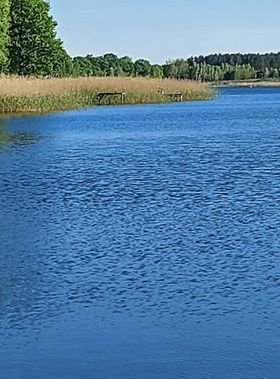 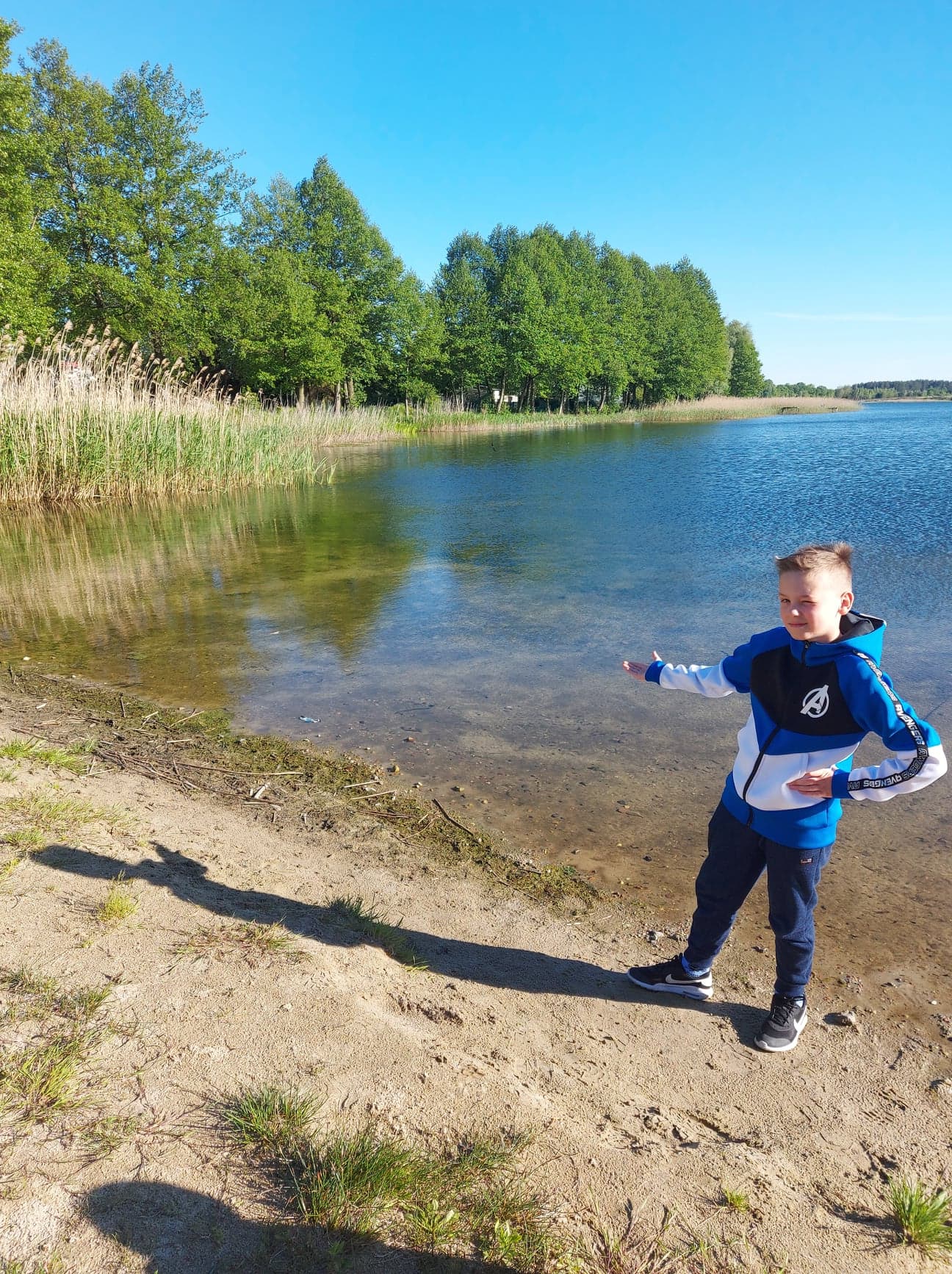 